Мониторинг объекта (ОН –Селиверстов А.А.) с. Виноградовка 03.06. 2024Капитальный ремонт кровли здания Виноградовского филиала МБОУ школы с. Анучино Сроки выполнения работ: 16.05.2024- 31.07.2024. Подрядчик: ООО «ГУД КАР»На объекте работают 3 чел.  Строительный материал имеется.Ведутся  работы по капитальному  ремонту кровли.    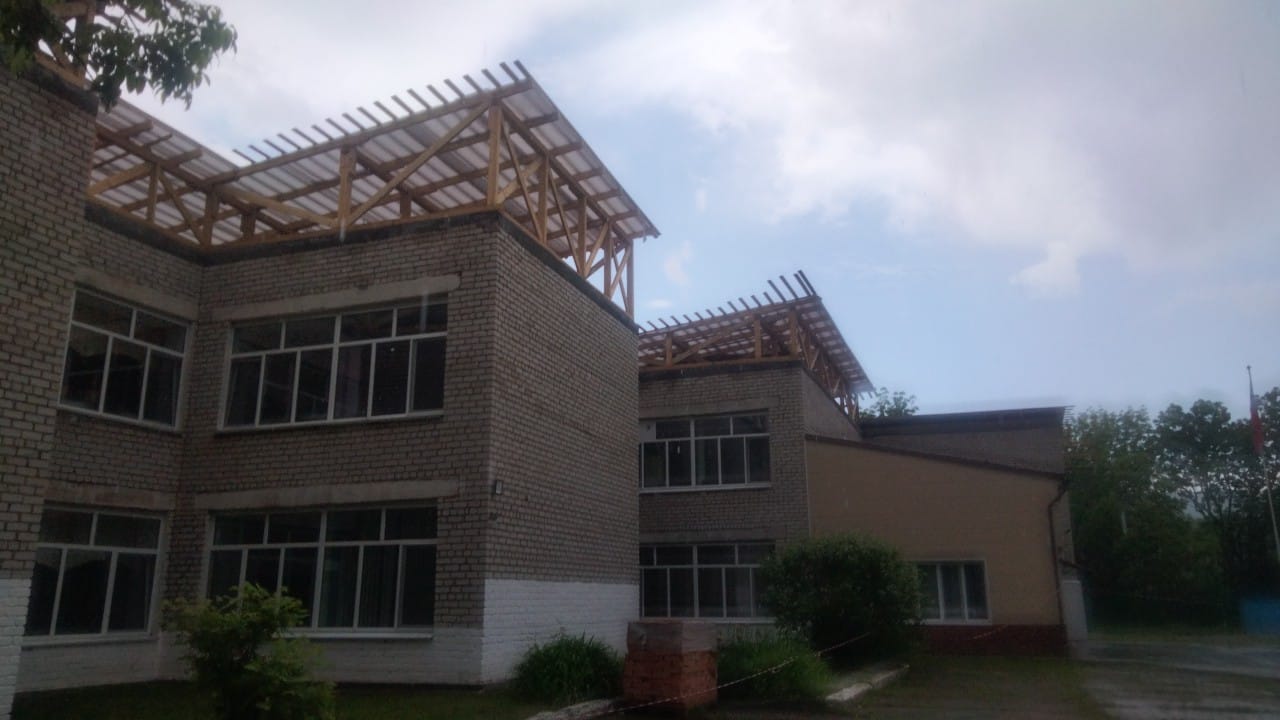 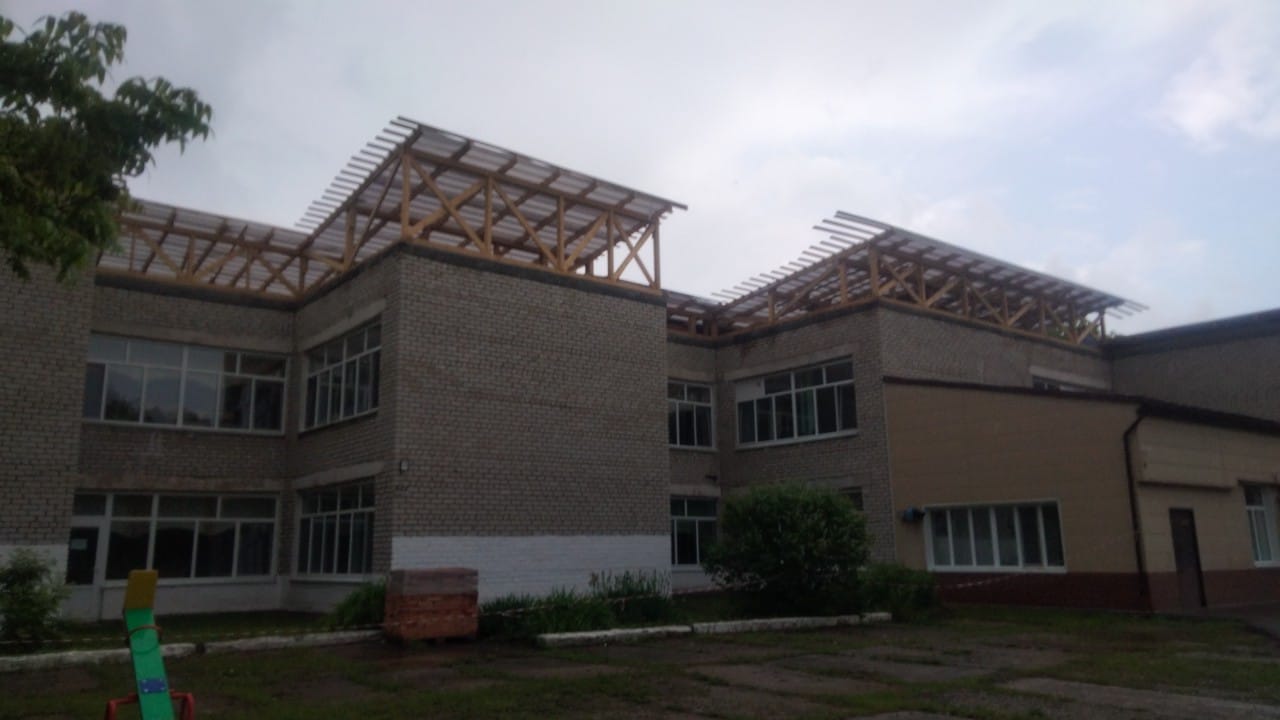 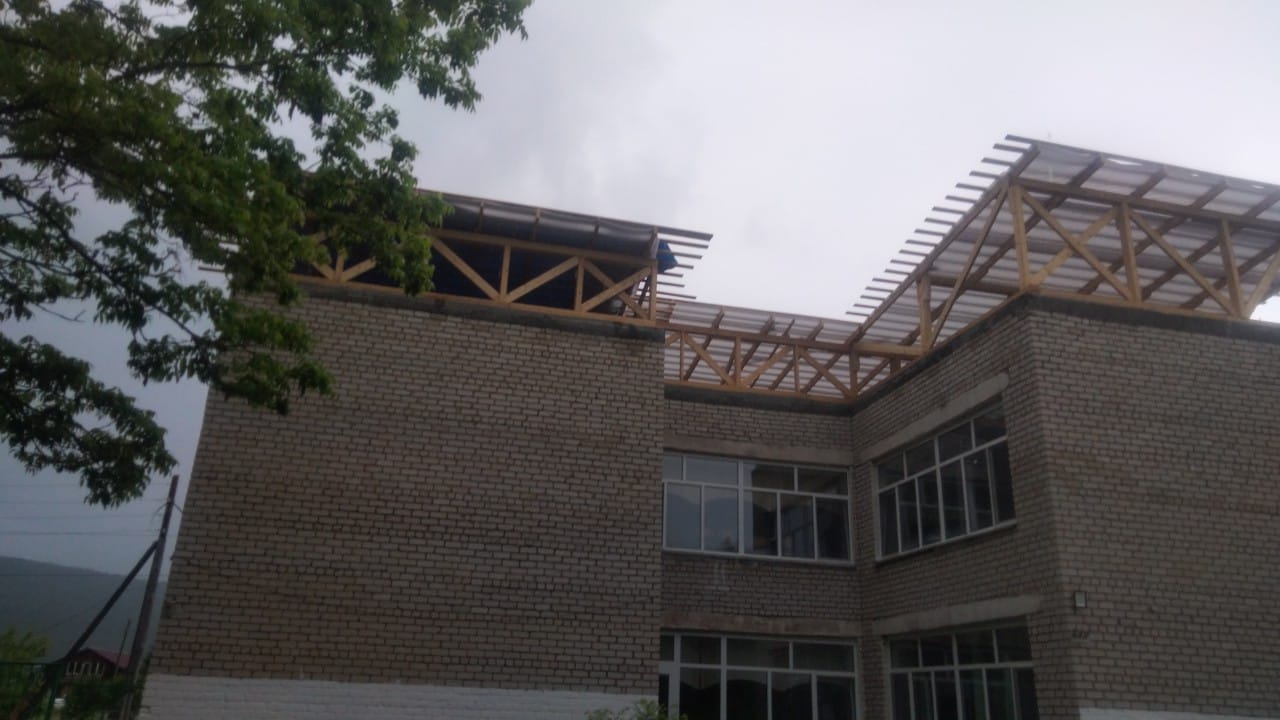 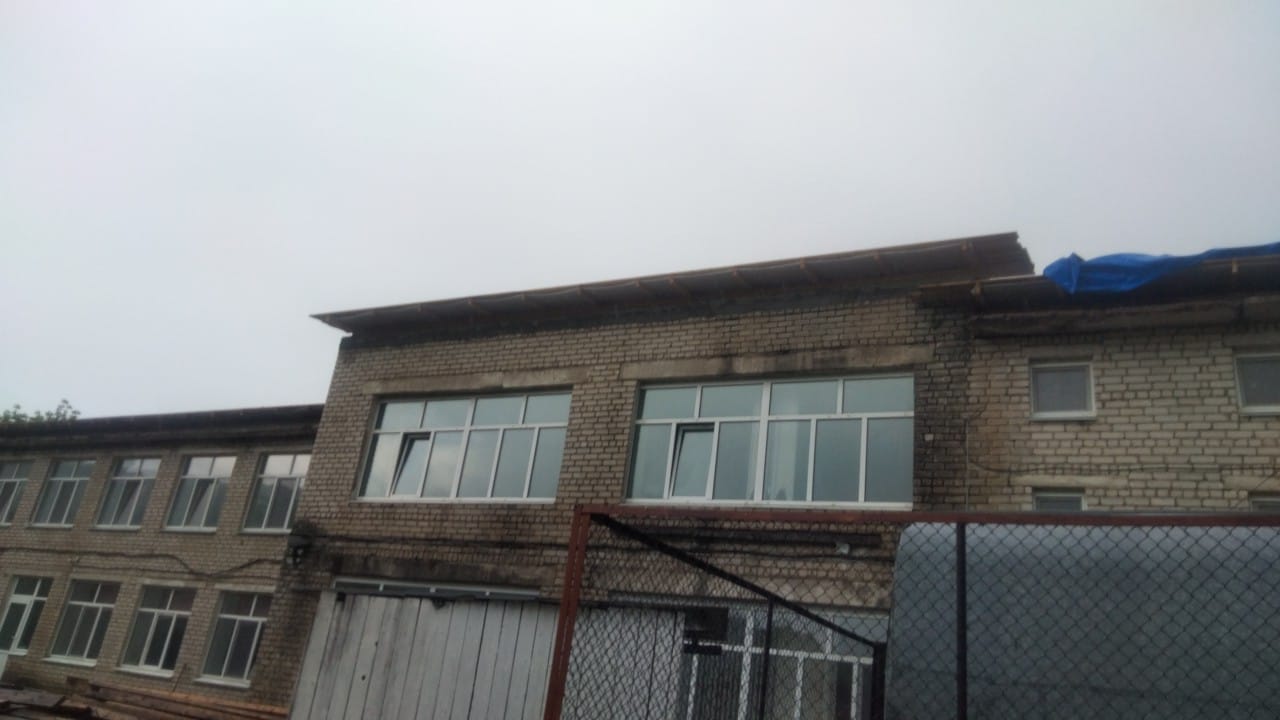 